PREMIJA OSIGURANJA
01.01. - 31.7.2010.godine
PREMIJA PODRUŽNICA DRUŠTAVA SA SJEDIŠTEM U RS
01.01. - 31.07.2010.godineNeživotna osiguranjaŽivotna osiguranjaRedni br.Naziv društvaFBIHRSUkupnoUčešće
%FBIHRSUkupnoUčešće
%UkupnoUčešće
%1ASA 5.732.1685.732.1683,335.732.1682,742Bosna-Sunce 25.221.5491.870.47527.092.02415,721.478.6241.478.6244,0028.570.64813,653Camelija 4.746.123130.3484.876.4712,834.876.4712,334Croatia 18.555.676432.27618.987.95211,024.059.30413.1694.072.47311,0223.060.42511,025Euroherc 22.353.0771.926.14424.279.22114,0924.279.22111,606Grawe 1.297.3141.297.3140,759.506.4979.506.49725,7210.803.8115,167LOK0,00211.987211.9870,57211.9870,108Hercegovina 1.292.2741.292.2740,75104.880104.8800,281.397.1540,679Lido 4.511.2704.511.2702,624.511.2702,1610Merkur BH 59.81670.409130.2250,088.948.8181.757.98310.706.80128,9710.837.0265,1811Sarajevo 32.409.695836.52633.246.22119,291.571.7551.571.7554,2534.817.97616,6312Triglav BH 17.843.22917.843.22910,351.558.7161.558.7164,2219.401.9459,2713Uniqa 11.815.6041.095.25512.910.8597,497.673.09174.7917.747.88220,9620.658.7419,8714VGT13.694.2151.956.06915.650.2849,0815.650.2847,4815Zovko 4.332.868192.9784.525.8462,634.525.8462,16U k u p n o163.864.8788.510.480172.375.358100,0035.113.6721.845.94336.959.615100,00209.334.973100,00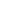 Redni br.Naziv društvaPremija neživotnih osiguranja1Brčko Gas1.659.1322Bobar77.3783Drina37.1114Jahorina822.5865Kosig Dunav207.529Ukupno2.803.736